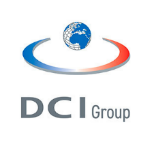 NOT FOR OFFICIAL USECOURTESY TRANSLATION, THE FRENCH VERSION IS THE REFERENCE FOR THE CONTRACTPUBLICATION REFERENCE: 226.818-2	NAME OF BIDDER: ATBVSDEArticle numberQuantityReference of the offer proposed by the bidder (including brand/model)Unit cost (including delivery) DPUPlace of reception:  Egypt – CairoEUR excl. VATTotal costEUR - excl. VAT1500